Zpravodaj pro incoming a průvodce 11/2016 Novinky z Prague City TourismSpolupráce s Austrian AirlinesKalendář Prahy na rok 2017Vánoce s Prague City Tourismem na Staroměstské radniciNové jazykové mutace webu prague.euKurz Průvodce Židovského muzea PrahaKurzy pro průvodceVečerní prohlídky Staroměstské radnice a Národního divadla Cestovní ruch, zajímavosti, informace	Noc hotelů 2017Praha vyhlásila granty v oblasti kongresového turismu pro rok 2017Praha vybrala pořadatele trhů na Staroměstském a Václavském náměstíNárodní galerie slavnostně otevřela revitalizovaný Klášter sv. Anežky ČeskéMuzeum hlavního města Prahy otevírá expozici v Domě U zlatého prstenuPražské jaroDopravní omezení	Památky, muzea a galerie	Pražský hradKatedrála sv. Víta, Václava a VojtěchaBotanická zahradaGalerie hlavního města PrahyLoretaMuseum KampaMuzeum hlavního města PrahyNárodní galerieNárodní muzeumNárodní technické muzeumNárodní zemědělské muzeumStrahovský klášterUměleckoprůmyslové muzeumVyšehradŽidovské muzeumŽidovská obecKalendář akcíPrávě probíháTop akce roku 2016Novinky z Prague City Tourism Spolupráce s Austrian AirlinesRakouská letecká společnost Austrian Airlines nově spolupracuje s vybranými středoevropskými městy, jimž nabídla možnost pojmenovat vždy jedno ze svých nových dopravních letadel Embraer 195 aircraft pro 125 cestujících. Praha nabídku přijala a „své“ letadlo označila z obou stran názvem City of Prague a destinačním logem Prahy. Polep na dobu pěti let stál 15.000€ a je jedním z dalších projektů, který na dopravních prostředcích efektivně upozorňuje na naši destinaci. První plánovaný let proběhne do konce letošního podzimu.Kalendář Prahy na rok 2017Prague City Tourism vydal nástěnný kalendář v kroužkové vazbě s fotografiemi různých autorů. Kalendář stojí 250,-Kč a získat jej můžete v našich turistických informačních a návštěvnických centrech, na recepci sídla PCT na Arbesově náměstí 70/4 v Praze 5 nebo si jej může nechat poslat prostřednictvím E-shopu na www.prague.eu. Vánoce s Prague City Tourism na Staroměstské radniciPeklem i nebem na Staroměstské radnici – akce pro dětiS čerty nejsou žerty. A v pekle obzvlášť! To zažijí děti na vlastní kůži 5. prosince 2016. Prague City Tourism zve ty nejmenší na mimořádnou čertovskou akci na Staroměstské radnici. Děti sestoupí do nejhlubšího pražského pekla, kde si na ně posvítí sv. Lucie i samotný Lucifer se svými sluhy. Kdo hřešil nejvíce, prozradí pekelné váhy. Temné peklo záhy vystřídá cesta do nebe a setkání se sv. Mikulášem, který zajistí, že nikdo neodejde s prázdnou. Kromě krásných zážitků z vyprávění o adventním čase si děti odnesou sladké překvapení i vlastnoručně vyrobenou vzpomínku na slavnostně vyzdobenou Staroměstskou radnici.Prohlídky v čase 15:30 a 16:30 jsou určeny dětem ve věku 5 - 7 let a prohlídky v 17:30 a 18:30 dětem ve věku 8 - 10 let. Dítě (či skupinu dětí) smí doprovázet pouze jeden dospělý rodinný příslušník. Rezervace na telefonu 236 002 629, vstupné 100,- Kč / osoba se hradí na místě. Začátek před vstupem do infocentra SR.Vánoční koncert na Staroměstské radniciPřijměte vánoční dárek od Prague City Tourism a zpříjemněte si sváteční čas poslechem tradičních i méně známých vánočních skladeb v kouzelné atmosféře Jiříkovy síně Staroměstské radnice v Praze. Repertoár v podání profesionálního smyčcového kvarteta Kvintesence Quartet navodí tu pravou sváteční náladu. Účastníkům koncertu bude před zahájením vystoupení umožněn volný vstup do všech reprezentačních sálů historické radnice. Koncert se koná v neděli 18. prosince 2016 v 17:00 a 19:00 hodin ve druhém patře. Vstupenky za 150,- Kč jsou k dispozici od 25. listopadu v online předprodeji na adrese eshop.prague.eu nebo na turistických infocentrech Prague City Tourism.Koledy z věže Staroměstské radniceVánoční čas připomenou i trubači Prague City Tourism na Staroměstské radnici. Každou adventní neděli po přehlídce apoštolů od 15.00 do 21.00 hodin zazní z ochozu věže blok českých i zahraničních vánočních koled, které v období svátků nahradí tradiční radniční fanfáru.Vánoční a novoroční otevírací doba Staroměstské radnice- 24. a 31. prosince 2016 – historické sály i věž otevřeny pouze do 16:00 hodin- 1. ledna 2017 – historické sály i věž otevřeny od 10.00 hodinNové jazykové mutace webu prague.eu3. října byly spuštěny polská a portugalská mini verze webu Prague City Tourismu www.prague.eu.    V přípravě jsou hebrejská a arabská jazyková verze.Kurz Průvodce Židovského muzea PrahaVe spolupráci se Vzdělávacím centrem ŽMP pořádá PIS - PCT v termínu 7. - 9. 11. 2016, v době od 8:30 do 16:30 hodin kurzy k získání licence "Průvodce Židovského muzea Praha". Podmínkou zápisu do kurzu je osvědčení o zkoušce „Průvodce Prahou“ nebo „Průvodce cestovního ruchu“. Kapacita kurzu je 30 osob, přihlášky přijímáme do naplnění kapacity kurzu, který probíhá v prostorách Vzdělávacího a kulturního centra Židovského muzea Praha v Maiselově 15 v Praze 1. Zkoušky se budou konat v učebnách PIS – PCT na Arbesově náměstí 70/4, Praha 5, jejich termín bude upřesněn. Přihlásit se můžete ve studijním oddělení: 221 714 125, E-mail: studijni@prague.eu. Kurzy pro průvodcePražská informační služba - Prague City Tourism nabízí 3 typy vlastních kurzů pro průvodce:* PRŮVODCE PRAHOULze absolvovat v rámci rekvalifikačního kurzu Průvodce cestovního ruchu, který právě probíhá.Zkoušky se konají 1. listopadu a termín podání přihlášek již proběhl. Další pak 5. prosince 2016 a termín podání přihlášek je 21. listopadu 2016.* rekvalifikační kurz PRŮVODCE PRAHOU PK 65-028-NKurz právě probíhá. Zkoušku lze složit 23. listopadu 2016 a přihlášky musí být podány do 25. října. * rekvalifikační kurz PRŮVODCE CESTOVNÍHO RUCHU PK 65-021–NKurz právě probíhá. Zkoušku lze složit ve stejném termínu jako u rekvalifikačního kurzu Průvodce Prahou a stejný je i termín podání přihlášky.Zkoušky lze složit po absolvování kurzu či bez jeho absolvování při splnění určitých podmínek. Cizojazyčné komentované prohlídkyVečerní prohlídka Staroměstské radnice v angličtině 		5., 19. a 26. listopaduVečerní prohlídka Staroměstské radnice v češtině           		12. listopadusraz před věží Staroměstské radnice vždy ve 20:00, cena prohlídky s průvodcem 180 Kč/osoba, omezený počet účastníků – 20 osobNárodní divadlo v angličtině						19. a 20. listopadusraz ve vestibulu, vstup hlavním vchodem v 9:00, cena prohlídky s průvodcem 250 Kč/osobaDalší vycházky pro děti i dospělé a přednášky PIS - PCT naleznete v našem e-shopu. Předprodej vycházek na listopad bude zahájen v pátek 25. listopadu.Předprodej probíhá v běžné otevírací době našich turistických informačních a návštěvnických centrech a recepce sídla PIS – PCT na Arbesově náměstí 70/4, Praha 5. Cestovní ruch, zajímavosti, informace	Noc hotelů 20171. listopadu bude zahájena propagace akce Noc hotelů, jejíž první ročník proběhne poslední lednový pátek, tedy dne 27. 1. 2017. Desítky hotelů různých kategorií (od 3 po 5 hvězd) po celé Praze poskytnou ubytování ve dvoulůžkových pokojích za jednotnou cenu 777 Kč, a to včetně snídaně a DPH. Akce je plánována jako poděkování všem Pražanům, kteří se dnes a denně dělí o své město s návštěvníky z celého světa. V jejím rámci je možné projít si okruh B Pražského hradu za poloviční vstupné. Noc hotelů pořádá Asociace hotelů a restaurací ČR ve spolupráci s Hlavním městem Prahou, Správou pražského hradu a Prague City Tourismem.Praha vyhlásila granty v oblasti kongresového turismu pro rok 2017Hlavní město Praha vyhlásilo na základě usnesení rady hl. m Prahy č. 2458 ze dne 11. 10. 2016 granty v oblasti kongresového turismu pro rok 2017. Granty jsou určeny výhradně k podpoře kongresového turismu na území hlavního města Prahy a mohou být přiděleny pouze kongresům s 700 a více účastníky, kteří současně stráví v Praze minimálně 2 noci a 60% z nich je ze zahraničí. Lhůta pro podání žádosti běží od 12. do 30. listopadu 2016.Praha vybrala pořadatele trhů na Staroměstském a Václavském náměstíRada HMP schválila dne 11. října společnost TAIKO jako vítěze výběrového řízení na provozovatele Vánočních a Velikonočních trhů na Staroměstském a Václavském náměstí. Nabídku společnosti vyhodnotila výběrová komise v dvoukolové soutěži jako nejvýhodnější, město se společností uzavře smlouvu o pronájmu obou náměstí pro provozování trhů na dobu neurčitou s výpovědní lhůtou jednoho roku. Společnost TAIKO nabídla za provozování trhů nájemné čtyři miliony korun, což je téměř dvojnásobek stávajícího nájmu. Národní galerie slavnostně otevřela revitalizovaný Klášter sv. Anežky ČeskéPo téměř dvou letech dokončila Národní galerie v Praze projekt revitalizace své nejstarší budovy – Kláštera sv. Anežky České. Pražská národní kulturní památka ukrytá za vysokými zdmi Starého Města se proměňuje z ryze galerijních a historických prostor v místo pro relaxaci i další kulturní vyžití. Muzeum hlavního města Prahy otevírá expozici v Domě U zlatého prstenu13. prosince bude otevřena první etapa expozice „Praha Karla IV. – velkolepé staveniště Evropy“, která bude zaměřena na urbanismus pražského území a jeho proměnu v době panování Karla IV. a lucemburské dynastie. Základní vstupné je 150,-Kč na osobu.Zároveň Muzeum 27. října otevřelo v ulici Nad Hradním vodojemem 53/15 Studijní a dokumentační středisko Norbertov, jehož cílem je propagovat českou architekturu a prezentovat a uchovat rozsáhlou pozůstalost rodiny Rothmayerových. Výstava „Jan Rothmayer: fotografie“, kterou Muzeum provoz zahájilo, prezentuje fotografie syna architekta Otto Rothmayera. Vstup zdarma.Pražské jaro 2017Program připravovaného ročníku Pražského jara bude zveřejněn 15. listopadu 2016, tedy necelý měsíc před zahájením prodeje vstupenek, které již tradičně připadá na 12. prosince 2016.Dopravní omezeníMuzeum  - Kačerov - 28. – 30. října 2016, od zahájení provozu v pátek do ukončení provozu v neděli je obousměrně přerušen provoz metra na lince C. V denním provozu je zavedena náhradní autobusová doprava XC kopírující stanice metra v trase Hlavní nádraží – Kačerov.Náměstí bratří Synků – Spořilov - do 26. listopadu 2016 (0:30 hodin) je z důvodu rekonstrukce tramvajové trati v ulicích Nuselská, U Plynárny a rekonstrukce mostu přes Botič obousměrně přerušen provoz tramvají. V denním provozu je zavedena náhradní autobusová doprava X11 v trase Náměstí Bratří Synků – Horky – Kloboučnická. Trvalé změny linkových autobusů od 15. října 2016Přehled krátkodobých omezení provozu tramvají v listopaduPamátky, muzea a galerie Pražský hradAreál je otevřen denně od 6:00 do 22:00 hodin. Návštěvnické objekty - Starý královský palác, expozice Příběh Pražského hradu, Bazilika sv. Jiří, Zlatá ulička s věží Daliborkou, Obrazárna Pražského hradu, Prašná věž, Rožmberský palác - jsou přístupné od 9:00 do 16:00 hodin, expozice Svatovítský poklad a Velká jižní věž katedrály od 10:00 do 17:00 hodin a výstavní objekty: Jízdárna Pražského hradu, Císařská konírna, Tereziánské křídlo a Belvedér od 10:00 do 18:00 hodin. Virtuální prohlídka.Starý královský palác je do 29. 10. 2016 z technických a státně-reprezentačních důvodů uzavřen.Střídání vojáků Hradní stráže na stanovištích probíhá každou celou hodinu od 9:00 do 18:00 hodin. Zahrady Pražského hradu a Jelení příkop vč. turistické trasy (s výjimkou Zahrady na Baště otevřené od 6:00 do 22:00) jsou od 1. listopadu do 31. 3. 2017 uzavřeny.Zámecký park v Lánech je do 31. 3. 2017 uzavřen. Od knížecí družiny k Hradní stráži prezidenta (expozice v Prašné věži – Mihulce)Svatovítský poklad (expozice v Kapli sv. kříže)Příběh Pražského hradu (expozice v gotickém podlaží Starého královského paláce)Evropské malířství od 15. do 18. století ze sbírek Pražského hradu (expozice v Obrazárně)Zlatá ulička (od 16:00 do 22:00 zdarma bez expozic)Koruna na dlani: Věčná mince království (výstava do 7. 1. 2017)Katedrála sv. Víta, Václava a VojtěchaOtevírací doba do 31. března 2017 Po – So 9:00 – 15:40, Ne 12:00 - 15:40. Bohoslužby v českém jazyce jsou slouženy Po – Čt: 7:00, Pá: 7:00 a 18:00, So: 7:00, Ne: 8:30 a 10:00 hodin. Pro návštěvníky bez vstupenky je vymezen prostor pod západní kruchtou. Návštěvy církevních osob, poutníků či účastníků adorací, liturgií apod. zpoplatněny nejsou. V průběhu církevních obřadů však není prohlídka chrámu možná. Královská hrobka je trvale uzavřena.   12. 11.		  9:00 – 13:40		16:00 mše sv. – setkání ministrantů26. 11.		  9:00 – 14:40		16:30 přijetí do katechumenátu, 18:00 NešporyProvoz katedrály podléhá bezpečnostnímu režimu sídla prezidenta republiky, proto může být omezen i v době běžných otevíracích hodin. Virtuální prohlídkaBotanická zahrada PrahaVenkovní expozice a vinice sv. Kláry jsou od listopadu do konce února otevřeny denně 9:00 – 16:00. Skleník Fata Morgana Út – Ne 9:00 – 16:00.  Probíhající akceGalerie hlavního města PrahyBílkova vila:Běžná otevírací doba Út – Ne 10:00 – 18:00.Otčenáš Františka Bílka a Alfonse MuchyColloredo-Mansfeldský palác:Běžná otevírací doba Út – Ne 10:00 – 18:00.Prohlídková trasa Út – Ne 10:00 – 16:00Radek Brousil: Černá a bílá ve fotografii (výstava do 22. 1. 2017)Alena Kotzmannová: Králík a královna (výstava do 29. 1. 2017)Dům fotografie:Běžná otevírací doba Út, St, Pá, So, Ne 10:00 – 18:00, Čt 10:00 – 20:00.Fotograf hvězd: Sam Shaw (1912–1999) (výstava do 15. 1. 2017)Dům U Kamenného zvonu:Běžná otevírací doba Út – Ne 10:00 – 20:00.Jaroslav Horejc (1886 – 1983) Mistr českého art deca (výstava do 29. 1. 2017)Městská knihovna, 2. patro:Běžná otevírací doba Út, St, Pá, So, Ne 10:00 – 18:00, Čt 10:00 – 20:00.„Galerie“ Lukáš Jasanský a Martin Polák uvádějí Jana Mertu (výstava od 2. 11. 16 do 12. 3. 17)Zámek Troja:Do 31. 3. 2017 je zámek zcela uzavřen.LoretaBěžná otevírací doba do 31. 3. 2017 Po – Ne: 9:30 – 16:00.Koncerty zvonohry každou neděli od 15:00 a 16:00 hodin. Varhanní koncerty každou sobotu v 15:00 a 15:30 hodin. V době koncertů není možný průvodcovský výklad.Museum KampaBěžná otevírací doba denně 10:00 – 18:00. Sbírka Jana a Medy Mládkových, Sbírka Jiřího a Běly Kolářových, Sbírka pro Jindřicha Chalupeckého Boštík, Kolář, Moucha, Zeithamml (výstava do 15. 1. 2016)Jiří Valenta a mysterium uměleckého znovuzrození / informelní tendence v padesátých a šedesátých letech 20. století (výstava do 15. 1. 2016)Muzeum hlavního města Prahy	Pražské věže				Běžná otevírací doba do 28. února denně 10:00 – 18:00 hodin (poslední vstup v 17:30).Svatomikulášská městská zvonice bude z důvodu instalace nové expozice uzavřena v termínu od 21. 11. do 6. 12.20016.Prašná brána, Staroměstská mostecká věž, Malostranská mostecká věž, Svatomikulášská městská zvonice, Petřínská rozhledna a Zrcadlové bludiště na PetříněMysterium věže (stálá expozice v Staroměstské mostecké věži)Petřín, místo vycházek, rozhledu i dolování (stálá expozice v Petřínské rozhledně)Custos Turris / Strážce města (první část stálé expozice ve věži Svatomikulášská městská zvonice)Dům U zlatého prstenuBěžná otevírací doba Út – Ne 9:00 – 18:00. Otevřeno bude 13. 12. 2016.Praha Karla IV. – velkolepé staveniště Evropy (první část expozice)Hlavní budova 				Běžná otevírací doba Út – Ne 9:00 – 18:00, poslední středa v měsíci 9:00 – 20:00.Pražské biografy/Pomíjivé kouzlo potemnělých sálů (výstava do 5. 2. 2017)Ať žije Hurvínek! (výstava od 23. 11. 2016 do 19. 2. 2017)Podskalská celnice na VýtoniBěžná otevírací doba Út – Ne 10:00 – 18:00.	Müllerova vila – prohlídky	Běžná otevírací doba: úterý, čtvrtek, sobota a neděle vždy v 10:00, 12:00, 14:00 a 16:00 hod.Návštěva vily možná pouze po předchozí rezervaci.Rothmayerova vilaBěžná otevírací doba: úterý, čtvrtek, sobota a neděle vždy v 10:00, 12:00, 14:00 a 16:00 hod.Návštěva vily možná pouze po předchozí rezervaci.Studijní a dokumentační středisko NorbertovBěžná otevírací doba: úterý, čtvrtek, sobota a neděle 10:00 – 18:00.Jan Rothmayer: fotografie (výstava do 31. 1. 2017) Zámecký areál Ctěnice Otevírací doba expozic do 31. 3. 2017:  Út – Pá: 10:00 – 16:00, So - Ne: 10:00 – 18:00.Park je otevřen denně od 8:00 do 18:00.Národní galerieBěžná otevírací doba: Út – Ne 10:00 – 18:00. Stálé expozice pro děti a mládež do 18 let a studenty do 26 let zdarma.Za jednu cenu 300/150 Kč do všech stálých expozic v šesti budovách během jednoho týdne.28. 10. 2016 – od 10:00 do 18:00 hodin volný vstup do všech stálých expozic,Klášter sv. Anežky české:Středověké umění v Čechách a střední Evropa 1200–1550 (stálá expozice)Palác Kinských:Umění Asie (stálá expozice) Cesta do Tibetu (výstava do 4. 12. 2016)Henri Rousseau: Celníkův ztracený ráj (výstava do 15. 1. 2017)Konírna paláce Kinských:Olivier Adam: Buddhovy dcery (výstava do 28. 2. 2017)Salmovský palác:Umění 19. století od klasicismu k romantismu (stálá expozice)Schwarzenberský palác:Baroko v Čechách (stálá expozice)Marcantonio Raimondi, slavný grafik „božského“ Raffaela (výstava do 4. 12. 2016)Šternberský palác:Šternberská zahrada je přístupná veřejnosti.Sbírka starého umění - Evropské umění od antiky do baroka (stálá expozice)	After Rembrandt (výstava do 31. 12. 2016)Cranach ze všech stran (výstava do 22. 1. 2017)Veletržní palác:Sbírka moderního a současného umění (stálá expozice)StartPoint 2016 – Cena pro diplomanty evropských uměleckých škol (výstava do 11. 12. 2016) Atelier Sekal (výstava do 31. 12. 2016)Alfons Mucha: Slovanská epopej (výstava do 31. 12. 2016)Americká grafika tří století z National Gallery of Art ve Washingtonu (výstava do 8. 1. 2017)Cena Jindřicha Chalupeckého / Finále 2016 + Laure Prouvost (výstava do 8. 1. 17)Against Nature Mladá česká umělecká scéna (výstava do 15. 1. 2017)TŘETÍ MYSL. Jiří Kovanda a (Ne)možnost spolupráce (výstava do 15. 1. 2017)Moving Image Department – VI. Kapitola: Vnitřní životy (času) (výstava do 15. 1. 2017)Poetry Passage#4: Já jsem ústa (výstava do 15. 1. 2017)Introducing Megan Clark: Somatic (výstava do 15. 1. 2017)Georg Grosz a český TRN (výstava do 27. 11. 2016)Národní muzeumHlavní budova je z důvodu rekonstrukce do roku 2018 uzavřena.Lapidárium:Běžná otevírací doba do 30. 11. 2015: St 10:00 – 16:00, Čt – Ne 12:00 – 18:0027. – 31. 10. 2016 otevřeno od 10.00 do 21.00 hod. (v rámci akce Designblok – Art House);3. – 6. 11. 2016 zavřeno; 8. – 12. 11. 2016 otevřeno od 16.30 do 21.00 hod. (v rámci Pražského Quadriennale-36Q°); 13. 11. 2016 otevřeno od 12.00 do 16.00 hodin a 17. 11. 2016 otevřeno od 12.00 do 18.00 hodin.Památky kamenosochařství v Čechách od 11. do 19. století (stálá expozice)České muzeum hudby:Běžná otevírací doba: St – Po 10:00 – 18:00. Člověk – nástroj – hudba (stálá expozice)Musaion, Letohrádek Kinských:Běžná otevírací doba Út – Ne 10:00 – 18:00Česká lidová kultura (stálá expozice)Muzeum Antonína Dvořáka: Běžná otevírací doba: Út – Ne 10:00 – 13:30 a 14:00 – 17:00.Od 1. 11. 2016 do 30. 4. 2017 bude muzeum uzavřeno z důvodu rekonstrukce fresek v prvním patře. Od 10. 1. 2017 bude zpřístupněno přízemí muzea se stálou expozicí.Muzeum Bedřicha Smetany:Běžná otevírací doba: St – Po 10:00 – 17:00Náprstkovo muzeum:Běžná otevírací doba: Út, Čt – Ne 10:00 – 18:00, St 9:00 – 18:00. Současný život na Nové Guineji (výstava do 31. 12. 2016)Národní památník na Vítkově:Do 31. 3. 2017 otevřeno St – Ne: 10:00 – 18:00, vyhlídka St – Ne 10:00 – 16:00.11. 11. 2016 otevřeno od 14.00– 18.00 z důvodu konání pietní akce.Nová budova Národního muzea:Běžná otevírací doba: Čt – Út 10:00 – 18:00, St 9:00 – 18:00 (1. středa v měsíci 10:00 – 20:00)17. 11. 2016 vstup zdarma.Jiří Sozanský. 1969 rok zlomu (výstava do 30. 10. 2016)Retro (výstava do 30. 4. 2017)Památník Jaroslava Ježka (1906 – 1942) – Modrý pokoj: Běžná otevírací doba: úterý 13:00 – 18:00 Památník Františka Palackého a Františka Ladislava Riegra:Do 31. 10. 2016 Po – Pá 8:00 – 16:00 pouze na objednávku.Národní technické muzeumBěžná otevírací doba: Út – Pá 9:00 – 17:30, So – Ne, svátek 10:00 – 18:00.27. září bude muzeum uzavřeno od 16:00 hodin.Den se sníženým vstupným 50,-Kč: 18. 12. 201614 stálých expozic:  Architektura, stavitelství a design, Astronomie, Doprava,  Fotografický ateliér, Hornictví, Hutnictví, Chemie kolem nás, Interkamera, Měření času,  Tiskařství, Technika v domácnosti, Technika hrou a Televizní studio.Od plamene k LEDu. Vývoj elektrického světla (výstava do 31. 12. 2016)Civitas Carolina aneb stavitelství doby Karla IV. (výstava do 5. 2. 2017)Národní zemědělské muzeumOtevírací doba: Út – Ne 9:00 – 17:00. Děti a mládež do 18 let mají vstup zdarma.Letenská husa a košt svatomartinského vína – X. ročník 12. 11 2017 10:00 – 17:00 hodin. Strahovský klášterOtevírací doba denně: Obrazárna: 9:30–11:30 a 12:00–17:00, Knihovna: 9:00–12:00 a 13:00–17:00.Strahovská knihovna               Strahovská obrazárna  Uměleckoprůmyslové museumGenerální rekonstrukce budovy, znovuotevření plánováno na 1. červenec 2017.Dům u Černé matky Boží:Út 10:00 – 19:00, St– Ne 10:00 – 18:00Český kubismus (výstava do 31. 12. 2017)Lekce z karikatury – kubismus (výstava do 12. 2. 2017)VyšehradDo 31. března 2017 jsou všechny expozice – Staré purkrabství, Gotický sklep, Gorlice, Cihelná brána, Kasematy a Galerie Vyšehrad – otevřeny od 9:30 do 17:00. Komentované prohlídky: Kasematy - každý sudý víkend v měsíci, vždy v 11.00 hod a 14.00 hod.; Kaple stětí sv. Jana Křtitele - Každý lichý víkend v měsíci, vždy v 11.00 hod a 14.00 hod. Prohlídky se v období leden – březen nekonají.Bazilika sv. apoštolů Petra a Pavla je do 31. března 2017 otevřena Po - So 10:00 – 17:00, Ne 10:30 – 17:30. Prohlídka baziliky během církevních obřadů není dovolena.Židovské muzeumBěžná otevírací doba do 31. 12. 2016: Ne – Pá 9:00 – 16:30 (zavírací den sobota a židovské svátky)Galerie Roberta Gutmanna "Pojď, milý můj..." Ilustrace k Písni Písní (výstava do 12. 3. 2017) Klausová synagogaŽidovské tradice a zvyky I (stálá expozice)Maiselova synagogaŽidé v českých zemích, 10.-18. století (stálá expozice)Obřadní síňŽidovské tradice a zvyky II (stálá expozice)Pinkasova synagogaPamátník českých a moravských obětí šoa (stálá expozice)Dětské kresby z Terezína 1942-1944 (stálá expozice)Španělská synagogaDějiny Židů v Čechách a na Moravě v 19. - 20. století (stálá expozice)Stříbro českých synagog (stálá expozice)Starý židovský hřbitovŽidovská obecStaronová synagogaBěžná otevírací doba Ne – Čt 9:00 – 17:00, Pá 9:00 – 15:00.Historická mikve v areálu Pinkasovy synagogyProhlídky celoročně Ne – Pá ve 13:00 hodin. Cena 50,-Kč/osoba.Jeruzalémská synagogaOd listopadu do března zavřená.Nový židovský hřbitov (Želivského) Běžná otevírací doba do října Ne – Čt 9:00 – 16:00, Pá 9:00 – 14:00, poslední vstup 30 minut před zavírací dobou.Starý židovský hřbitov na Žižkově (Fibichova) Běžná otevírací doba do října Ne – Čt 9:00 – 16:00, Pá 9:00 – 14:00. Přístupný zdarma.Kalendář akcíBlack Hole									     27. 10. – 29. 11. 2016V DSC Gallery v Dlouhé ulici bude autor David Černý prezentovat svou nejnovější tvorbu, kterou vytvořil během posledních tří let, tedy práce, které nebyly doposud představeny publiku.HAVEL                                                                                                           28. 10. 2016 – 13. 2. 2017 Rozsáhlá výstava v centru současného umění DOX u příležitosti nedožitých 80. narozenin Václava Havla představí fotografické dílo dvou předních českých fotografů Tomkiho Němce a Bohdana Holomíčka, kteří řadu let  zaznamenávali zásadní historické okamžiky i obyčejné chvíle v životě dramatika, politika, prezidenta a občana Václava Havla. Více než tři stovky fotografií doplní umělecky zpracované, dosud nezveřejněné filmové dokumentární záznamy, jejichž autorem je dokumentarista Petr Jančárek.    Rod Steward                                                                                                         7. 11. 2016, 20:00 Britský zpěvák, jeden z nejprodávanějších umělců v historii populární hudby, vystoupí v O2 Areně v rámci koncertního turné „From Gasoline Alley to Another Country Hits 2016“, které přinese největší hity od roku 1970 až do roku 2016.JKOK Nekonečno Jana Kaplického                                                              8. 11. 2016 – 12. 3. 2017Galerie Tančící dům zve na výstavu díla Jana Kaplického, která se koná k příležitosti 80. výročí narození tohoto významného českého architekta a vizionáře. Výstava představí to nejlepší z celoživotní tvorby i některé dosud nevystavené předměty a projekty z depozitáře jeho pozůstalosti. Bude rozdělena do tří tematických celků: prvníní část připomene návštěvníkům autorova ikonická díla, druhá část představí architektovy kořeny, jeho rodiče – významné umělce a ukáže Kaplického inspirační zdroje a třetí sekce se bude zabývat architektovým tvůrčím realizačním procesem a jeho jednotlivými fázemi. Česká reprezentace : Barbarian FC                                                                       8. 11. 2016, 19:00 V rámci 90. výročí českého ragby se na stadionu Markéta v Praze utká český národní ragbyový tým a výběrový tým The Barbarians, který se skládá z profesionálních hráčů celého světa.Placebo                                                                                                                  8. 11. 2016, 20:00 Londýnská formace, která patří ke špičce alternativní scény, vystoupí ve Foru Karlín a představí zásadní skladby své dvě desítky let trvající kariéry. Svatomartinské                                                                                                        11. 11. 2016, 11:00 Ochutnávka mladých vín českých vinařů na Vinici sv. Kláry v Botanické zahradě Praha. Česká republika : Norsko                                                                                    11. 11. 2016, 20:45 Jeden z klíčových duetů české reprezentace v kvalifikaci o MS ve fotbale 2018 v Eden Aréně. Svatomartinské slavnosti a pečená husa                                                12. 11. 2016, 10:00 - 21:00 Degustační festival mladých českých a moravských vín na náplavce Rašínova nábřeží mezi železničním mostem a Vyšehradem. Chybět nebudou husí pochutiny.Letenská husa                                                                                             12. 11. 2016, 10:00 - 18:00 10. ročník slavnosti spojené se svatomartinskou tradicí v Národním zemědělském muzeu. Řízená degustace svatomartinských a mladých vín předních moravských a českých producentů, prezentace, ochutnávky a prodej vína a různých gastronomických specialit. K tanci hraje Cimbálová muzika Alexandra Vrábela.Justin Bieber						                                           12. 11. 2016, 20:00 Kanadský pop/R&B zpěvák vystoupí v rámci svého turné Purpose World Tour v O2 Areně.Bryan Terfel		                                                                                          12. 11. 2016, 19:30 Slavný velšský basbarytonista nabídne posluchačům ve Smetanově síni Obecního domu árie ze svých nejslavnějších operních rolí. Amadeus Live						                              13. 11. 2016, 13:30 a 18:30Osmi Oscary oceněný film Miloše Formana z roku 1984 Amadeus promítaný v originální podobě na obrovské HD plátno za synchronizovaného doprovodu orchestru PKF – Prague Philharmonia, sboru Canti di Praga, sólového klavíru Jana Bartoše pod vedením dirigenta Ludwiga Wickiho, bude v Praze uveden necelý měsíc po světové premiéře v londýnské Royal Albert Hall.Pixies									                    17. 11. 2016, 20:00Americká alternativně rocková hudební skupina, která vznikla v roce 1985 v Bostonu, vystoupí ve Foru Karlín.Hrzánský palác – den otevřených dveří                                                                             17. 11. 2016Palác na jižní straně Loretánské ulice, který slouží k reprezentačním účelům předsedy vlády, si mohou zájemci prohlédnout mezi 10.00 a 16.00 hodinou. Klavírní festival Rudolfa Firkušného                                                                       19. – 26. 11. 2016V Dvořákově síni Rudolfina vystoupí v rámci festivalu klavírista s opěvovanou technikou a fenomenální pamětí Garrick Ohlsson, který v pražském recitálu bude interpretovat díla Ludwiga van Beethovena a Franze Schuberta. Olga Scheps, ve své generaci jedna z nejvýraznějších klavírních sólistek, přednese díla Fryderyka Chopina a Sergeje Prokofjeva. Festival uzavře koncert Sira Andráse Schiffa, britského klavírního virtuosa a dirigenta židovského původu, v jehož podání diváci uslyší díla Haydna, Mozarta, Beethovena a Schuberta. FMX Gladiator Games 2016					                                19. 11. 2016, 19:30Nejstarší evropská freestyle motokrosová akce propběhne v O2 Areně. Zcela nové revoluční postavení ramp a dopadů umožní jezdcům na všech strojích předvést triky v takových kombinacích, které ještě diváci neviděli.Dny Bohuslava Martinů                                                                                      20. 11. – 22. 12. 2016V rámci 22. ročníku přednesou interpreti v čele se Symfonickým orchestrem FOK, Stamicovým kvartetem nebo PKF – Prague Phillharmonia ve Španělském sále Pražského hradu, v Rudolfinu, Obecním domě, v Lichtenštejnském paláci ale i v Paláci Akropolis a na dalších místech díla Bohuslava Martinů a dalších.Elton John                                                                                                                26. 11. 2016, 20:00Zpěvák, skladatel a klavírista, nositel Řádu britského impéria a jeden z nejúspěšnějších sólových umělců v historii populární hudby vystoupí v O2 Areně.Právě probíhá   Od klasické moderny po současnost, Od Picassa & Kupky po Dokoupila 	do 20. listopadu Na výstavě v Galerii Miró jsou prezentována díla významných světových autorů: Balthus, Blake, Braque, Chagall, Degas, Dokoupil, Dubuffet, Fautrier, Jungwirth, Kirkeby, Kupka, Moore, Lipchitz, Lüpertz, Penck, Picasso, Rouault, Schnabel, Tàpies, Warhol.Jiří Anderle - Panoptikum        			                                           do 15. ledna 2017Grafické listy, kresby, obrazy a plastiky vytvořené během padesáti let mohou zájemci shlédnout v Obecním domě.Připravuje se Erwin Schrott – Rojotango                                              5. 12. 2016, Smetanova síň Obecního domuMariusz Kwiecień & Simona Houda Šaturová             16. 12. 2016, Smetanova síň Obecního domuEnrique Iglesias							         18. 12. 2016, Forum KarlínDagmar Pecková a Štěpán Rak			              19. – 21. 12. 2016, Lucerna – velký sálVáš Prague City Tourism                                                                                                          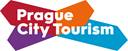 